DSC Evaluation Quotation Report (EQR)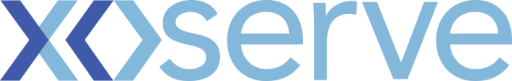 Please send completed form to: box.xoserve.portfoliooffice@xoserve.comDocument Version History
Template Version HistoryChange TitleFWACV (Flow Weighted Average Calorific Value)FWACV (Flow Weighted Average Calorific Value)FWACV (Flow Weighted Average Calorific Value)Change reference number (XRN)523152315231Xoserve Project Manager  Tom LinehamTom LinehamTom LinehamEmail addressthomas.lineham@correla.comthomas.lineham@correla.comthomas.lineham@correla.comContact number0121 229 27110121 229 27110121 229 2711Target Change Management Committee date11th August 202111th August 202111th August 2021Section 1: Scope of EQRSection 1: Scope of EQRSection 1: Scope of EQRSection 1: Scope of EQRNational Grid has announced it is to withdraw from providing the Distribution Network Operators (DNs) with the daily LDZ Flow-Weighted Average CV calculation (FWACV) service. As a consequence, the DNs will become responsible for calculating their own daily LDZ FWACVs and, publishing the information to Shippers. The associated 0719R Workgroup has assessed several options that might support the DNs in meeting their FWACV calculation/information provision obligations. The DNs have agreed that Xoserve should take the FWACV calculation role over in its entirety from National Grid and Xoserve are working to develop a single option solution.  This EQR is to approve the costs for the Detailed Design phase of the project which will baseline the design and provide ‘firm costs’ to deliver the agreed solution and the ongoing Manage The Business Costs for the FWACV service.Activities covered by this EQR:Mobilisation of the project team including the supplier to deliver designHigh Level and Detailed Design to confirm any customer impactsDetailed delivery plan with cost to deliver the solution (including MTB costs)BER productionDetailed Design will run from 12th August to 08th October 2021National Grid has announced it is to withdraw from providing the Distribution Network Operators (DNs) with the daily LDZ Flow-Weighted Average CV calculation (FWACV) service. As a consequence, the DNs will become responsible for calculating their own daily LDZ FWACVs and, publishing the information to Shippers. The associated 0719R Workgroup has assessed several options that might support the DNs in meeting their FWACV calculation/information provision obligations. The DNs have agreed that Xoserve should take the FWACV calculation role over in its entirety from National Grid and Xoserve are working to develop a single option solution.  This EQR is to approve the costs for the Detailed Design phase of the project which will baseline the design and provide ‘firm costs’ to deliver the agreed solution and the ongoing Manage The Business Costs for the FWACV service.Activities covered by this EQR:Mobilisation of the project team including the supplier to deliver designHigh Level and Detailed Design to confirm any customer impactsDetailed delivery plan with cost to deliver the solution (including MTB costs)BER productionDetailed Design will run from 12th August to 08th October 2021National Grid has announced it is to withdraw from providing the Distribution Network Operators (DNs) with the daily LDZ Flow-Weighted Average CV calculation (FWACV) service. As a consequence, the DNs will become responsible for calculating their own daily LDZ FWACVs and, publishing the information to Shippers. The associated 0719R Workgroup has assessed several options that might support the DNs in meeting their FWACV calculation/information provision obligations. The DNs have agreed that Xoserve should take the FWACV calculation role over in its entirety from National Grid and Xoserve are working to develop a single option solution.  This EQR is to approve the costs for the Detailed Design phase of the project which will baseline the design and provide ‘firm costs’ to deliver the agreed solution and the ongoing Manage The Business Costs for the FWACV service.Activities covered by this EQR:Mobilisation of the project team including the supplier to deliver designHigh Level and Detailed Design to confirm any customer impactsDetailed delivery plan with cost to deliver the solution (including MTB costs)BER productionDetailed Design will run from 12th August to 08th October 2021National Grid has announced it is to withdraw from providing the Distribution Network Operators (DNs) with the daily LDZ Flow-Weighted Average CV calculation (FWACV) service. As a consequence, the DNs will become responsible for calculating their own daily LDZ FWACVs and, publishing the information to Shippers. The associated 0719R Workgroup has assessed several options that might support the DNs in meeting their FWACV calculation/information provision obligations. The DNs have agreed that Xoserve should take the FWACV calculation role over in its entirety from National Grid and Xoserve are working to develop a single option solution.  This EQR is to approve the costs for the Detailed Design phase of the project which will baseline the design and provide ‘firm costs’ to deliver the agreed solution and the ongoing Manage The Business Costs for the FWACV service.Activities covered by this EQR:Mobilisation of the project team including the supplier to deliver designHigh Level and Detailed Design to confirm any customer impactsDetailed delivery plan with cost to deliver the solution (including MTB costs)BER productionDetailed Design will run from 12th August to 08th October 2021Section 2: Estimated cost to produce the Business Evaluation Report (BER)Section 2: Estimated cost to produce the Business Evaluation Report (BER)£50,400£50,400Section 3: Funding of EQRSection 3: Funding of EQRSection 3: Funding of EQRSection 3: Funding of EQRAs agreed by The Change Managers the funding for the EQR will be:As agreed by The Change Managers the funding for the EQR will be:As agreed by The Change Managers the funding for the EQR will be:As agreed by The Change Managers the funding for the EQR will be:Section 4: Approximate timescale for completion of the Business Evaluation ReportSection 4: Approximate timescale for completion of the Business Evaluation ReportSection 4: Approximate timescale for completion of the Business Evaluation ReportThe BER will be issued to the October 2021 Change Management Committee for ApprovalSection 5: Period that the Evaluation Quotation Report is valid forSection 5: Period that the Evaluation Quotation Report is valid forSection 5: Period that the Evaluation Quotation Report is valid for11th August to 13th October 2021Section 6: Additional InformationSection 6: Additional InformationSection 6: Additional InformationSection 6: Additional InformationActivities/Deliverables to undertaken as a part of this revised EQR:Full delivery plan Baselined Functional and Non-Functional RequirementsProject Initiation DocumentBusiness Evaluation ReportProject Initiation DocumentDetailed Design Document(s) Functional and Technical Specifications and Non-SAP Design Documents (where applicable)Security Design (e.g. authorisation and authentication framework)Environment and data requirements for the projectTest ApproachTest Scenarios and ScriptsHigh Level Implementation ApproachImplementation date optionsHigh Level Estimates (HLE) of Run The Business costsActivities/Deliverables to undertaken as a part of this revised EQR:Full delivery plan Baselined Functional and Non-Functional RequirementsProject Initiation DocumentBusiness Evaluation ReportProject Initiation DocumentDetailed Design Document(s) Functional and Technical Specifications and Non-SAP Design Documents (where applicable)Security Design (e.g. authorisation and authentication framework)Environment and data requirements for the projectTest ApproachTest Scenarios and ScriptsHigh Level Implementation ApproachImplementation date optionsHigh Level Estimates (HLE) of Run The Business costsActivities/Deliverables to undertaken as a part of this revised EQR:Full delivery plan Baselined Functional and Non-Functional RequirementsProject Initiation DocumentBusiness Evaluation ReportProject Initiation DocumentDetailed Design Document(s) Functional and Technical Specifications and Non-SAP Design Documents (where applicable)Security Design (e.g. authorisation and authentication framework)Environment and data requirements for the projectTest ApproachTest Scenarios and ScriptsHigh Level Implementation ApproachImplementation date optionsHigh Level Estimates (HLE) of Run The Business costsActivities/Deliverables to undertaken as a part of this revised EQR:Full delivery plan Baselined Functional and Non-Functional RequirementsProject Initiation DocumentBusiness Evaluation ReportProject Initiation DocumentDetailed Design Document(s) Functional and Technical Specifications and Non-SAP Design Documents (where applicable)Security Design (e.g. authorisation and authentication framework)Environment and data requirements for the projectTest ApproachTest Scenarios and ScriptsHigh Level Implementation ApproachImplementation date optionsHigh Level Estimates (HLE) of Run The Business costsVersionStatusDateAuthor(s)Summary of Changes0.1Draft30/07/21Lee ChambersDraft EQR for reviewVersionStatusDateAuthor(s)Summary of Changes2.0Approved17/07/2018Rebecca PerkinsTemplate approved at ChMC on 11th July3.0Approved19/12/2018Heather SpensleyMoved onto Xoserve’s new Word template in line with new branding